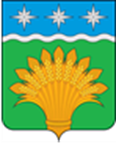 КЕМЕРОВСКАЯ ОБЛАСТЬ - КУЗБАСССовет народных депутатов Юргинского муниципального округа первого созывавосьмое заседаниеРЕШЕНИЕот 30 апреля 2020 года № 49-НА О внесении изменений в решение Совета народных депутатов  Юргинского муниципального округа от 26 февраля 2020 № 27-НА «Об установлении размеров должностных окладов, ежемесячных и иных дополнительных выплат муниципальным служащим Юргинского муниципального округа»Руководствуясь Федеральным законом от 06.10.2010 № 131-ФЗ и «Об общих принципах организации местного самоуправления в Российской Федерации», Федеральным законом от 02.03.2007 № 25-ФЗ «О муниципальной службе в Российской Федерации», Законом Кемеровской области от 30.06.2007 № 103-ОЗ «О некоторых вопросах прохождения муниципальной службы», ст.50 Устава Юргинского муниципального округа, в целях эффективной работы аппарата управления администрации Юргинского муниципального округа, Совет народных депутатов Юргинского муниципального округаРЕШИЛ:Внести изменения в Приложение к решению Совета народных депутатов  Юргинского муниципального округа от 26 февраля 2020 № 27-НА «Об установлении размеров должностных окладов, ежемесячных и иных дополнительных выплат муниципальным служащим Юргинского муниципального округа» согласно Приложению.2. Настоящее решение опубликовать в газете «Юргинские ведомости» и разместить в информационно – телекоммуникационной сети «Интернет» на официальном сайте администрации Юргинского муниципального округа.3. Контроль за исполнением настоящего решения возложить на постоянную комиссию Совета народных депутатов по социальным вопросам, правопорядку и соблюдению законности.4. Настоящее решение вступает в силу после официального опубликования в газете «Юргинские ведомости».Приложение к решению Совета народных депутатовЮргинского муниципального округаот 30.04.2020  № 49 - НАИзменения в приложении к решению Совета народных депутатов  Юргинского муниципального округа от 26 февраля 2020 № 27-НА «Об установлении размеров должностных окладов, ежемесячных и иных дополнительных выплат муниципальным служащим Юргинского муниципального округа»Размер должностных окладов, ежемесячных и иных дополнительных выплатмуниципальным служащим Юргинского муниципального округаВ п. 4 раздела «АППАРАТ АДМИНИСТРАЦИИ ЮРГИНСКОГО МУНИЦИПАЛЬНОГО ОКРУГА» наименование должности «Советник пресс-секретарь» изменить на «Пресс-секретарь главы Юргинского муниципального округа».В п. 5 раздела «АППАРАТ АДМИНИСТРАЦИИ ЮРГИНСКОГО МУНИЦИПАЛЬНОГО ОКРУГА» наименование должности «Главный спец. по экологии и охране окружающей среды Юргинского муниципального округа» изменить на «Главный специалист по экологии и охране окружающей среды администрации Юргинского муниципального округа».Председатель Совета народных депутатов Юргинского муниципального округа    И.Я.БережноваГлава Юргинского муниципального округа«30» апреля  2020 года    Д.К. Дадашов